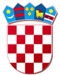 REPUBLIKA HRVATSKAVARAŽDINSKA ŽUPANIJAOSNOVNA ŠKOLA VELIKI BUKOVECŠKOLSKI ODBOR KLASA: 003-06/19-01/1URBROJ: 2186-140-07-19-4Veliki Bukovec, 12.3.2019.svim članovima ŠOP O Z I V27. sjednica Školskog odbora održat će se u četvrtak, 14.3.2019. godine s početkom u 17:00 sati u prostorijama škole.DNEVNI RED:Verifikacija Zapisnika s prethodne sjedniceSuglasnost ŠO ravnateljici za zasnivanje radnog odnosa po natječaju za učitelja edukator-rehabilitatorDonošenje Odluke o raspodjeli rezultata Osnovne škole Veliki BukovecOstalo                                                                                 Predsjednica Školskog odbora:                                                                                                  Verica Šehić